语文、数学、英语大综合试卷A一、单选题(共60题，共200分，其中1-10题每题3分，11-20题每题4分，21-30题每题3分，31-40每题4分，41-60每题3分)1．下列各项中，画横线的字的注音全部正确的一项是(　　)。  A．逊(xùn)色              洗濯(dí)           惴惴(zhuì)不安  B．狡黠(jié)               惬(qiè)意          岿(kuī)然不动  C．亘(gèn)古              休憩(qì)           屏(bǐng)气凝神  D．浣(wán)妆             笔砚(yàn)       　 苦心孤诣(yì)2．下列词语中，没有错别字的一项是(　　)   A．侵蚀                  禀赋                大相径庭  B．孤僻                  袒露                幅圆辽阔  C．天崖                  萦绕                无边无垠  D．蜕变                  取谛                杞人忧天3．依次填入下面句子横线处的词语，最恰当的一项是(　　)。    他把奖券     在腋下，       出那双油污的手，要来       我扣扣子，我       了一下，但没有退避。  A．夹            拿            替            迟疑  B．放            拿            替            犹豫  C．放            伸            帮            犹豫   D．夹            伸            帮            迟疑4．下列各句中，画横线的成语使用不恰当的一项是(　　)。  A．中国父母普遍是“老黄牛”，呕心沥血培养孩子，有求必应不图回报。  B．对于戏剧人物的评价，他洋洋洒洒、鸿篇巨制几千字，令人敬佩。  C．斑羚们发现自己陷入了进退维谷的处境，一片惊慌，胡乱蹿跳。  D．站在他的遗体前，想起他辛苦的一生，怎能不潸然泪下呢？5．下列句子没有使用修辞手法的一项是(　　)。  A．在茫茫人海中，人们争名于市，哪里有闲心关怀一棵古藤的生死呢？  B．园子里有古老的藤萝，盘旋嶙峋的枝干就是一幅好画。  C．我依然像过去那样尊敬老师。  D．远远地还听到敌人飞机的叹息，大概是在叹息自己的命运。6．下列填入文中横线处，与上下文衔接较好的一项是(　　)。  小明爬到床底下，偷偷躲了起来，          ，从床下拽了出来，送到幼儿园去了。  A．妈妈找了好久，最后才发现了他  B．但后来还是让妈妈给找到了  C．使妈妈找了好久，终于把他找到  D．但妈妈毕竟发现了他。7．下列句子中没有语病的一项是(　　)。  A．二十四节气是我们的祖先馈赠给我们的珍贵礼物，在农业生产上有重要的意义。  B．能否把爱国主义教育作为永恒主题，是培养青年爱国情怀的重要途径。  C．人的一生约有三分之二左右的时间在吃饭睡觉、休闲娱乐。   D．家里的客厅常常回荡着爸爸爽朗的笑声和妈妈深情的眼神。8．下列句子中的标点符号，使用不正确的一项是(　　)。  A．金钱能买到书籍，却买不到知识；能买到钟表，却买不到时间。  B．朱自清曾这样赞美春天：“春天像小姑娘，花枝招展的，笑着，走着。”  C．尊老爱幼、勤俭持家、知书达礼……这些都是中华民族传承千年的美德。  D．把报刊亭改造成志愿者服务站？还是生活服务便民亭？人们对此意见不一。9．下列各项中，礼貌用语运用正确的一项是(　　)。  A．钟立对他的老师非常垂爱。  B．柯宇给他的父亲惠赠了生日贺卡。  C．我们谨向各位代表表示热烈的欢迎。  D．刘岚昨日收到张大妈的来信，近日就马上赐复。10．下列有关古代文化常识的表述，错误的一项是(　　)。  A．古人常用“天干”“地支”相配表示年、月、日。  B．“豆蔻”“弱冠”“巾帼”“而立”都是古人对年龄的称谓。  C．农历的每月初一叫“朔”，十五叫“望”，最后一天叫“䀲”。  D．古代学校有“庠”“序”“太学”。“庠”“序”是地方学校，“太学”是全国最高学府。阅读下面的文字，完成11-15题。人类心理都有几分惰性，常以先入为主，想获得一种新趣味，往往须战胜一种很顽强的抵抗力。许多旧文学家不能欣赏新文学作品，就因为这个道理。就我个人的经验说，起初习文言文，后来改习语体文，颇费过一番冲突与挣扎。在才置信语体文时，对文言文颇有些反感，后来多经摸索，觉得文言文仍有它的不可磨灭的价值。专就学文言文说，我起初学“桐城派”古文，跟着古文家们骂六朝文的绮靡，后来稍致力于六朝人的著作，才觉得六朝文也有为唐宋所不可及处。在诗方面，我从唐诗入手，觉宋诗索然无味，后来读宋人作品较多，才发现宋诗也特有一种风味。我学外国文学的经验也大致相同，往往从笃嗜甲派不了解乙派，到了解乙派而对甲派重新估定价值。我因而想到培养文学趣味好比开疆辟土，须逐渐把本来非我所有的征服为我所有。英国诗人华兹华斯说道：“一个诗人不仅要创造作品，还要能欣赏那种作品的趣味。”我想不仅作者如此，读者也须时常创造他的趣味。生生不息的趣味才是活的趣味，像死人一般静止的趣味必定陈腐。活的趣味时时刻刻在发现新境界，死的趣味老是囿在一个窄狭的圈子里。这道理可以适用于个人的文学修养，也可以适用于全民族的文学演进史。11．下列有关文学常识的表述，有误的一项是(　　)。  A．语体文：白话文。  B．桐城派：清代中叶出现的散文流派，创始人为桐城人姚鼐。  C．六朝文：泛指六朝时期内容空洞、形式华美的文章。  D．华兹华斯：英国浪漫主义诗人。12．下列对“活的趣味”和“像死水一般静止的趣味”理解完全正确的一项是(　　)   A．不断派生、发展，时时刻刻发现新境界的趣味；局限在原有的狭窄圈子里，不能产生新发现的趣味。  B．不喜欢古代的文学作品，对现当代文学作品很有兴趣；只喜欢古代的文学作品，对现当代文学作品不感兴趣。  C．不喜欢古代的文学作品，对现当代文学作品很有兴趣；局限在原有的狭窄圈子里，不能产生新发现的趣味。  D．不断派生、发展，时时刻刻发现新境界的趣味；只喜欢古代的文学作品，对现当代文学作品不感兴趣。13．下列选项中，不是本段使用到的论证方法的一项是(　　)。  A．比喻论证  B．举例论证  C．引用论证  D．归谬论证14．下列选项中，是作者在阐述自己观点时主要运用的方法的一项是(　　)   A．引言论述  B．以史为鉴  C．现身说法  D．比喻明理15. 下列对选文内容的概括，恰当的一项是(　　)。  A．阐述作者学习中外文学的体会。  B．阐述自己在文学欣赏方面的体会。  C．死的趣味有碍于一个民族的发展。  D．要不断创造新的趣味，虽然获得一种新的文学趣味并非易事。阅读下列文言文，回答16-20题。嗟乎！师道之不传也久矣！欲人之无惑也难矣！古之圣人，其出人也远矣，犹且从师而问焉；今之众人，其下圣人也亦远矣，而耻学于师。①是故圣益圣，愚益愚；圣人之所以为圣，愚人之所以为愚，其皆出于此乎！爱其子，择师而教之，于其身也，则耻师焉，惑矣！彼童子之师，授之书而习其句读者，非吾所谓传其道解其惑者也。句读之不知，惑之不解，或师焉，或不焉，②小学而大遗，吾未见其明也。巫医乐师百工之人，不耻相师；士大夫之族，曰师曰弟子云者，则群聚而笑之。问之，则曰：“③彼与彼年相若也，道相似也。位卑则足羞，官盛则近谀。”呜呼！④师道之不复可知矣。巫医乐师百工之人，君子不齿。今其智乃反不能及，其可怪也欤！16．下列句子中“师”的含义与“不耻相师”中“师”的含义相同的一句是(　　)。  A．犹且从师而问焉  B．彼童子之师  C．爱其子，择师而教之  D．于其身也，则耻师焉17. 下列各项中，“之”的用法与其中三句不同的一句是(　　)。  A．群聚而笑之  B．欲人之无惑也难矣  C．爱其子，择师而教之  D．授之书而习其句读者18．下列没有词类活用的一句是(　　)   A．是故圣益圣，愚益愚  B．位卑则足羞  C．授之书而习其句读者  D．君子不齿19．下列对文中画横线句子翻译有误的一项是(　　)。  A．①因此，圣人更加圣明，愚人更加愚蠢。  B．②小的方面学习了，大的方面丢掉了，我没有看到他的聪明之处。  C．③他和他年龄差不多，学问、修养也差不多。  D．④可以知道从师学习的途径是不能恢复的。20．下列对这段文字的分析，有误的一项是(　　)   A．作者以圣人和愚人、于其子和于其身、巫医乐师百工和士大夫等在从师问题上的不同做法为例，深刻分析了师道不传的社会原因。  B．文章列举的例子有正有反，正反对比中让人明白师道不传的社会根源。  C．文章能肯定巫医乐师百工的做法，批评士大夫的做法，说明作者是站在人民大众的角度来思考问题的，其思想中有人民性的一面。  D．文章开头指出“师道之不传也久矣”，中间举例分析论证，最后总结出结果“师道之不复可知矣”。总分总结构，层次分明。21. 已知集合，，则 (　　)。  A．  B．  C．  D．22.“且”是“”的(　　)。  A．充分不必要条件  B．必要不充分条件  C．充要条件  D．既不充分也不必要条件23．若，则下列式子正确的是(　　)。  A．  B．  C．   D．24. 函数的定义域为(　　)。  A．   B．  C．  D．25. 已知函数是偶函数，且，则(　　)。A．  B．  C．   D．26. 将化成指数式可表示为(　　)。  A．   B．   C．   D． 27. 已知，，，，，上面等式正确的是(　　)。A．  B．  C．  D．28.若直线过点，并且与轴平行，则此直线的方程是(　　)。  A．  B．  C．  D．29. 已知数列的前4项分别为，则数列的通项(　　)。A．  B．  C．   D．30.若函数，则(　　)。A．  B．  C．   D．31.一元二次方程有实数解的条件是(　　)。A．  B．  C．   D．32. 首项为5，末项为160，公比为2的等比数列共有(　　)项。A．4项  B．6项  C．5项  D．7项33. 已知，且，则角所在的象限是(　　)。A．第一象限  B．第二象限  C．第三象限  D．第四象限34.已知，则(　　)。A．  B．  C．   D．35.两条直线都与一个平面平行，则这两条直线的位置关系是(　　)。A．异面  B．相交  C．平行  D．以上都有可能36.圆心为，且相切于轴的圆的方程是(　　)。  A．  B．  C．  D．37.一个球的表面积刚好等于底面半径为4，高为8的圆柱的侧面积，则该球的半径为(　　)。  A．  B．  C．  D．38．从5名内科医生和4名外科医生中选派3人组成抗击新冠疫情医疗小组，要求小组中有2名内科医生，1名外科医生，共有多少种选法？(　　)  A．  B．  C．   D．39.已知正方形的边长为1，则(　　)。A．  B．  C．   D．40. 若，在同一坐标系中，函数和的图像可能是(　　)。A.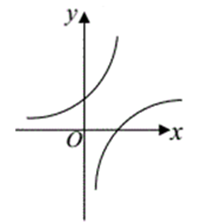 B.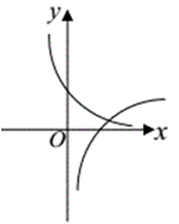 C.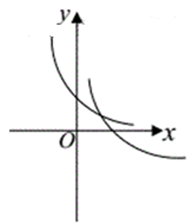 D.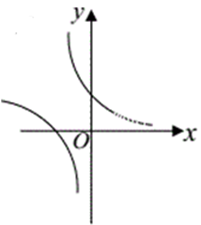 It’s good for you to go to _______ bed early. (     )                                   A.  aB.  the  C.  ⁄ D.  anMy mother usually comes back from work __________ the evening.  (    )    A.  at B.  with  C.  on    D.  inThe shop __________ at 8 a.m. every day.  (　　)A.  opened  B.  has opened    C.  open      D.  opensMary ________ her arm when she was riding to school.  (      )A.   hurts   hurt    has hurt       had hurtCould you tell me __________ the nearest hospital is?  (　　)A.  whatB.  when    C.  where      D.  thatThis team hasn’t won ________ a year.  (　　)     A.  with   B.  at    C.  on   D.  forNo one knows ________ broke the window.   (　　)A.  when  B.  who    C.  which    D.  whomSam is ________ at Chinese than Jim.   (　　)  A.  good  B.  well   C.  better  D.  bad49. She couldn’t help ________ proud of it.   (　　)  feel B.  feeling   C.  feels   D.  felt________ what to do, he went to his parents for help.   (　　)Not knowing   B.  Don’t knowing C.  Not known D.  Knowing not51. — ________ you help me carry this big box?     (　　)— Sure.Should CouldMay Must52. — What can I do for you, Ma’am?    (　　)— Can you tell me ________ it will take to get to the park? how longhow wide how often how many— May I open the window?      (　　)— ________ .Go aheadTake careCome onTake it easy— ________ a fine day! Let’s go for a hike, shall we?    (　　)Good idea!                                        SoThatHowWhat—  What’s your _______?     (　　)—  English.job  sportmajorname— Coffee or tea, sir?    (　　)— _______. Never mindCoffee, please You are welcomeSorry— Why does Jane get up so early every morning?     (　　)— She gets up early _______ she can catch the first bus to school. A.  so that  B.  in order toC.  thatD.  so— Did you go to Lucy’s wedding last week?     (　　)— No, I _______. invited was not invitedhaven’t invitedam invited— May I use your pen?     (　　)— _______. A.  Yes, you can’tB.  Here you are C.  You are welcome D.  No, you can— Thank you for picking me up tonight.     (　　)— _______. A.  Never mindB.  Go ahead C.  Don’t botherD.  My pleasure